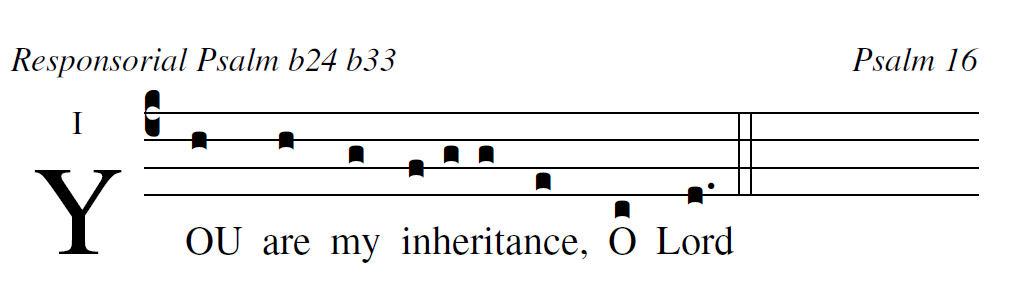 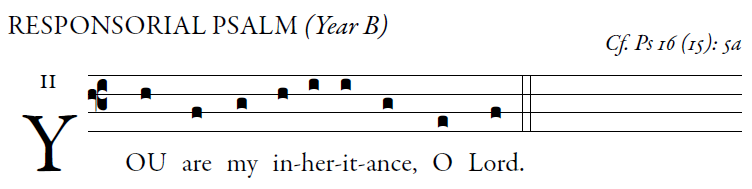 illuminarepubllications.comResponsorial Psalm Ps 16:5, 8, 9-10, 11
O LORD, my allotted portion and my cup,
    you it is who hold fast my lot.
I set the LORD ever be-fore me;
    with him at my right hand I shall not be disturbed.

Therefore my heart is glad and my soul rejoices,
  my body, too, a-bides in confidence;
because you will not abandon my soul to the neth-erworld,
  nor will you suffer your faithful one to under-go corruption.

You will show me the path to life,
  fullness of joys in your presence,
  the delights at your right hand forever.
user-notes: Responsorial Psalm b24 b33 ;commentary: Psalm 16 ;annotation: i;centering-scheme: english;%spacing: vichi;%font: times;%width: 4;%height: 11;%%(c4)YOU(h) are(h) my(g) {in}heritance,(f/ g g  e) O(c) Lord(d.) (::)